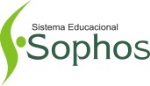 CARTÃO RESPOSTAIII SIMULADO VIRTUAL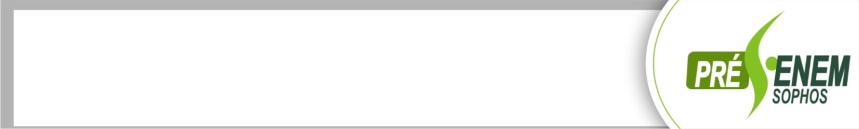 NOME:DATA:ABCDEAABBCCDEESPANHOLESPANHOLESPANHOLESPANHOLESPANHOLESPANHOLGEOGRAFIAGEOGRAFIAGEOGRAFIAGEOGRAFIAGEOGRAFIAGEOGRAFIAGEOGRAFIAGEOGRAFIAGEOGRAFIAGEOGRAFIAABCDEAABBCCDDEABCDEAABBCCDDEABCDEAABBCCDDEABCDEAABBCCDDEABCDEAABBCCDDEINGLÊSINGLÊSINGLÊSINGLÊSINGLÊSINGLÊSFILOSOFIAFILOSOFIAFILOSOFIAFILOSOFIAFILOSOFIAFILOSOFIAFILOSOFIAFILOSOFIAFILOSOFIAFILOSOFIAABCDEAABBCCDDEABCDEAABBCCDDEABCDESOCIOLOGIASOCIOLOGIASOCIOLOGIASOCIOLOGIASOCIOLOGIASOCIOLOGIASOCIOLOGIASOCIOLOGIASOCIOLOGIASOCIOLOGIAABCDEAABBCCDDEABCDEAABBCCDDEPORTUGUÊSPORTUGUÊSPORTUGUÊSPORTUGUÊSPORTUGUÊSPORTUGUÊSAABBCCDDEABCDEBIOLOGIABIOLOGIABIOLOGIABIOLOGIABIOLOGIABIOLOGIABIOLOGIABIOLOGIABIOLOGIABIOLOGIAABCDEAABBCCDDEABCDEAABBCCDDEABCDEAABBCCDDEABCDEAABBCCDDELITERATURALITERATURALITERATURALITERATURALITERATURALITERATURAAABBCCDDEABCDEFÍSICAFÍSICAFÍSICAFÍSICAFÍSICAFÍSICAFÍSICAFÍSICAFÍSICAFÍSICAABCDEAABBCCDDEABCDEAABBCCDDEABCDEAABBCCDDEABCDEAABBCCDDEMATEMÁTICAMATEMÁTICAMATEMÁTICAMATEMÁTICAMATEMÁTICAMATEMÁTICAAABBCCDDEABCDEQUÍMICAQUÍMICAQUÍMICAQUÍMICAQUÍMICAQUÍMICAQUÍMICAQUÍMICAQUÍMICAQUÍMICAABCDEAABBCCDDEABCDEAABBCCDDEABCDEAABBCCDDEABCDEAABBCCDDEHISTÓRIAHISTÓRIAHISTÓRIAHISTÓRIAHISTÓRIAHISTÓRIAAABBCCDDEABCDEABCDETOTAL: __________TOTAL: __________TOTAL: __________TOTAL: __________TOTAL: __________TOTAL: __________TOTAL: __________TOTAL: __________TOTAL: __________TOTAL: __________ABCDETOTAL: __________TOTAL: __________TOTAL: __________TOTAL: __________TOTAL: __________TOTAL: __________TOTAL: __________TOTAL: __________TOTAL: __________TOTAL: __________ABCDETOTAL: __________TOTAL: __________TOTAL: __________TOTAL: __________TOTAL: __________TOTAL: __________TOTAL: __________TOTAL: __________TOTAL: __________TOTAL: __________ABCDETOTAL: __________TOTAL: __________TOTAL: __________TOTAL: __________TOTAL: __________TOTAL: __________TOTAL: __________TOTAL: __________TOTAL: __________TOTAL: __________TOTAL: __________TOTAL: __________TOTAL: __________TOTAL: __________TOTAL: __________TOTAL: __________TOTAL: __________TOTAL: __________TOTAL: __________TOTAL: __________